教案「高雄氣爆事件」第四組組長:4A340062 張楷義組員:4A340064黃琦芳    4A340065謝家楹    4A340106王家勛    4A340110王宏嘉「高雄氣爆事件」-氣爆事件的發生背景與經過背景:   7月31日20時許，高雄市前鎮區居民嗅到疑似瓦斯臭味，隨即報案，20時46分高雄市政府消防局接獲通報，約於20時50分趕到現場，轄內瓦斯公司於20時50分及21時03分回報，明確表示當地現場並無天然瓦斯管線，然而消防局卻仍持續朝「疑似瓦斯洩漏」方向偵辦。由於當地有輕軌工程，一度以為是施工挖斷瓦斯管線，延誤遏阻大規模氣爆發生之良機。事發現場混亂無序失措，高雄市政府未能落實指揮權轉移以確保現場指揮體系一元化之規定，且平時石化災害防治演練不足使現場消防局人員誤判情勢，加上未善加利用隨身佩帶的可判斷現場危害氣體脂濃度的5用氣體偵測器，導致現場部署及封鎖延滯。消防員僅以水霧稀釋氣體、管制交通，並未疏散當地民眾。現場人員不知當時已有大量液態丙烯汽化，隨著排水箱涵流動向外不斷擴散，先往三多商圈方向流進凱旋三路箱涵，並沿著凱旋三路箱涵往北、往南擴散至三多一路、一心一路地下。  21時30分，環保局稽查人員會同消防局抵達二聖、凱旋路口進行採樣，並於21時46分請求環保署南區毒災應變中心支援。高雄市政府工務局及消防局則於21時50分通知管線圖上記載的中油、中石化、台電、台鐵等管線所有人到場，然而第一時間並無通知榮化公司。  高雄氣爆案發生後，大家人心惶惶，化工、氣體輸送配管這種專業度高的產業，大多數人已不熟悉，再加上台灣傳媒的「恐懼感」強力放送，讓台灣社會更加懼怕；但，這不是科學，這也不是新聞該做的呈現。冷靜下來思考，到底這事件怎麼發生的？問題環節出在哪裡？我想盡量用簡單的筆法，帶著各位來看看，到底如何規範地底管線安全，以及分析此次高雄氣爆的幾項可能原因。  首先，我們先談談氣體管線的配置。為了輸送氣體，從「送氣端（源頭）」到「使用端（接收者）」，一般會使用「加壓控制」的方式傳輸，而加壓的原理，就是「高壓」會往「低壓」流。舉例來說，負責送氣的公司對氣體加壓至 200 psig（註一），送給五個工廠，而收到氣的這五個工廠，會再個別控壓 ，例如80 psig，就能繼續送到工廠內部的管線，內部使用管線可能控壓在45psig，再繼續往下，以此類推。在這過程中，除了控壓以外，還會有抓漏與偵測失壓的儀器設備，以及能夠快速關閉閥門 （valve）的安全裝置。在美國， National Fire Protection Agency (NFPA) 85 對燃料使用管線配置和自動安全控制系統都有嚴格的規範，配合上一段所舉例子，一般符合規定的配置圖如下：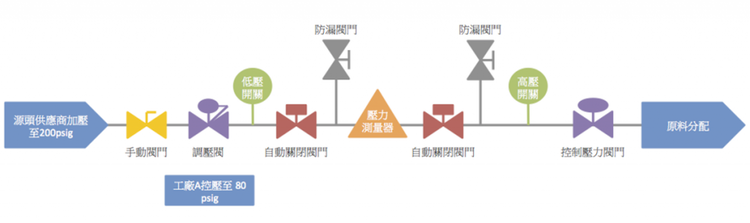 一般合格的燃料使用管線配置圖。（製圖／范詠綺）簡單來講，當送氣端加壓之後，管線會配有測量壓力的低壓開關（low pressure switch）、高壓開關 （high pressure switch），在這兩個測量儀器中間，會備有兩個自動關閉閥門（紅色處），然後才是分配燃料管線上的控制壓力閥門（紫色處）；每一個重要的送氣支線都必須有一樣的管線配置，才能確實做到安全措施。根據NFPA 85規定，管線啟用前，必須通過防漏測試才能啟用。步驟大致上就是：將管線灌入原料後，快速關起兩端自動關閉閥門（紅色處），並以壓力測量器（黃色處）測試中段管線壓力，在規範時間內，管線需維持在一定標準壓力值，也不可有任何安全儀器被啓動的情況下，防漏測試才算通過，自動關閉閥門也才可以被開啓，管線開始正常運作。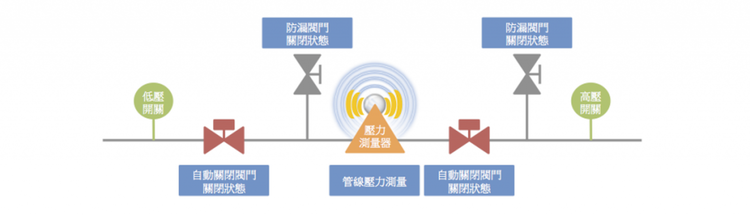 管線壓力正常嗎？就靠壓力測量器（橘色處）判斷了！（製圖／范詠綺）在正常運作的情況下，圖示中的防漏閥門（灰色處）為關閉狀態，由控制壓力閥門（紫色處）調節廠內原料供給；只要低壓開關或高壓開關偵測到壓力異常，自動關閉閥門須立刻關閉，原料輸送被迫中斷，此時防漏閥門被打開，必須從頭開始測試管線。因此，自動關閉閥門（紅色處）是所有安全機制啓動的核心。在NFPA 85 Section 5.5 更詳細規範，這些重要安全測量儀器必須以串聯方式電路連接，而且不可以被人為「bypass」，避免有可能的電線短路甚至於失火或爆炸；還有最後一道防線──手動閥門，如遇任何緊急狀況，可手動將其關閉。經過:   約在8月1日凌晨12時以後，凱旋三路、二聖路、三多一路一帶發生連環氣爆，人孔蓋炸飛，三條路數百公尺柏油路被炸毀，據目擊者指出，爆炸火焰衝上十五樓高，火球直徑約十五公尺，當時已到達現場的約20多名警消、義消，首當其衝，被緊急送醫治療。有消防車墜入炸毀塌陷的路面。有民眾在爆炸中從三多一路路面被拋至四樓樓頂，也有汽車被炸飛到三樓樓頂。  事後經調查認定為四吋丙烯管線遭不當包覆於排水箱涵內，致管壁由外向內腐蝕並日漸減薄，而無法負荷輸送管內之壓力而破損，致運送中液態丙烯外洩，引起本件爆炸事故。災區道路經過多月的施工後於12月20日修復通車。  依據報導氣體洩漏後瀰漫在空氣中，連幾公里外的市民家裏都可以聞到洩漏氣體的氣味，而一直打電話到1999去反應，但是1999卻告訴大家現場指揮官已經控制好了，大家可以安心回家去睡覺了，對照最後發生連環大氣爆，這無異是政府提供不正確的訊息給市民，或是說這次政府救災相關單位實在太輕敵了，他們可能判斷這次的氣體洩漏事件只是一般小規模的小型洩漏事件罷了，而且已用一般慣常使用的水柱降溫法，整個洩漏情勢已被他們完全控制住了，殊不知他們的判斷是完全錯誤，他們面對的是他們完全不知道的敵人(丙烯)，所以完全沒有進行封路管制交通、撤離附近居民等防範大爆炸的應有措施，所以當最後發生連環大爆炸時，才會造成那麼大的傷亡啊！參考資料: https://zh.wikipedia.org/wiki/2014%E5%B9%B4%E8%87%BA%E7%81%A3%E9%AB%98%E9%9B%84%E6%B0%A3%E7%88%86%E4%BA%8B%E6%95%85#.E4.BA.8B.E7.99.BC.E5.BE.8Chttps://www.thenewslens.com/article/6388http://blog.xuite.net/jerrychumf/Socialscience/232397890